YOUR GUIDE TO THE GENERAL DATA PROTECTION REGULATIONS AT <ACADEMY NAME>:We need to tell you what personal information we keep about you…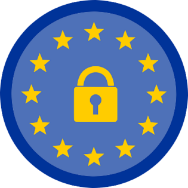 If you have any questions, please speak to your …....... in the first instanceWhilst most of the information we receive about you has to be passed on, some of it is by choice. When we need to collect information, we will always make clear if you have a choice or not. You have to give consent yourself from Year 9.